РЕЗЮМЕ ВЫПУСКНИКА ИНЖЕНЕРНО-ЭКОНОМИЧЕСКОГО ФАКУЛЬТЕТАІ. Общие сведения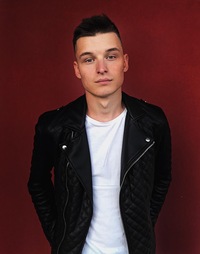 *По желанию выпускника, для открытого представления в сети интернет.ІІ. Результаты обученияІІІ. СамопрезентацияФамилия, имя, отчество   Половинко Сергей  ВикторовичДата рождения/гражданство04.07.1998/РБФакультетИнженерно-экономическийСпециальностьМаркетинг в химической промышленностиСемейное положениеНе женатМесто жительства (указать область, район, населенный пункт)г.Лида, Гродненская областьE-mailpolovchiq@yandex.ruСоциальные сети (ID)*https://vk.com/polovchikViber+375 33 381 69 41Моб. телефон+375 33 381 69 41Основные дисциплины по специальности, изучаемые в БГТУДисциплины курсового проектирования1. Маркетинг2. Экономика 3. Логистика4. Товарная политика5. Технология переработки полимеров и минеральных удобрений...Макроэкономика МаркетингЛогистикаТехнология переработки полимеровМаркетинговые исследованияМаркетинговые коммуникацииМаркетинг в отраслиСредний балл по дисциплинам специальности7,2Места прохождения практикиООО «Лакокраска»Владение иностранными языками (указать язык); наличие международных сертификатов: ТОЕFL, FСЕ/САЕ/СРЕ, ВЕС и т.д.Английский язык (B2)
Дополнительное образование (курсы, семинары и др.)Прохождение курсов Marketorium School г.Санкт-ПетербургКомпетенции по использованию современных программных продуктовMS Office/Word/Exсel/PowerPoint(хороший уровень пользователя)Графические редакторы (Photoshop/Illustrator)Научно-исследовательская работа (участие в проектах, конкурсах, конференциях, публикации и др.)Международный проект для маркетологов Marketorium Хакатон МТС секция(EduTech) 2016Хакатон Social Weekend 2017-разработка мобильного приложенияSWOT BATTLE 2Конкурс социальной рекламы г.Москва ”Мы - есть” 2018Студенческий проект “PRO BSTU” (видео-ролики,опросы,новости)Конкурс креативной рекламы  “Взлетная полоса“ 2019помощь в организации I Международной научно-технической конференции «Минские научные чтения» (2018 год)Съемкаролика для БГТУ (Это БГТУ, где тебе в самый раз)Съемка интервью с преподавателями вуза и выпускниками БГТУСоздание концепции студенческого радио БГТУИтого: докладов – 3, публикаций – 5, наград – 4.Стажировки/Опыт работыОпыт  работы: Маркетинговое агенство«ООО Маклай Клуб» (октябрь 2017 – декабрь 2018)Жизненные планы, хобби и планируемая сфера деятельностиЖелание развиваться в сфере маркетинга связанного с креативной деятельностью съемка роликов, создание баннеров,организация мероприятий.Личные качестваЖелание работать не покладая рук над интересным проектом, гибкость, инициативность, настойчивость, ответственностьЖелаемое место работы (область/город/предприятие)г. Минск